НОЧЬ КОСТРОВ ИЛИ НОЧЬ ГАЯ ФОКСА: ИСТОРИЯ ПРАЗДНИКАСамым шумным праздником в Англии считается день Гая Фокса, который отмечают каждый год 5 ноября. Единственное, если этот день приходится на воскресенье, то праздник переносится на день раньше и отмечается в субботу и в ночь с 4 на 5 ноября.Что означает для жителей Великобритании данный праздник, чем прославился Гай Фокс в истории своей страны, почему получила такую популярность маска Гая Фокса, разберемся ниже.История праздника или Пороховой заговорГай Фокс, наверное, единственный преступник в мире, с именем которого связан праздник, отмечаемый практически всей страной. Причем связан этот день не с жизнью Guy Fawkes, а с одним из дней в его биографии. Этот день пришелся на 5 ноября, когда несколько заговорщиков планировали взорвать Парламент Великобритании во время выступления короля Якова I.Там же должны были находиться представители обеих палат. Хоть Гай Фокс и не был инициатором «Порохового заговора», ему была отведена главная роль в нем – он был единственным, кто умел обращаться с порохом, поскольку имел военный опыт.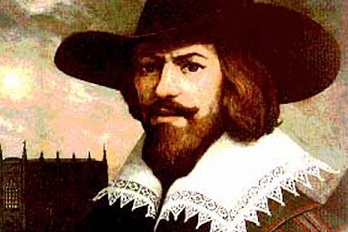 Почему заговорщики вообще решили взрывать Короля и депутатов обеих палат – вопрос отдельный. Все дело в том, что на территории Англии в те времена католики подвергались гонениям. В 1603 году скончалась ярая протестантка Королева Елизавета I, при которой католикам жилось совсем не сладко.После нее трон занял Яков I – сын казненной по воле Елизаветы Марии Стюарт. Он терпимо относился к представителям католицизма, к тому же был женат на католичке, поэтому католики относились к его восшествию на престол с воодушевлением. И сначала Яков был настроен к католикам в Англии вполне лояльно, пока не узнал о готовящемся ими заговоре.Тогда снова начались гонения и вернулись порядки, установленные Елизаветой.После этого и был спланирован заговор, называемый «пороховым», инициатором которого стал Роберт Кэйтсби. 5 ноября 1605 года Яков должен был, как всегда, присутствовать на открытии очередной парламентской сессии, когда и предусматривался взрыв, мощность которого позволяла разрушить все здания Парламента и близлежащие территории.Планировалось, что настолько шумное убийство короля и депутатов пробудит народ, который мигом свергнет правление протестантов. Заговорщикам удалось спрятать в заброшенном подвале, куда они заблаговременно прорыли тоннель, 36 бочонков пороха. Однако их планам не суждено было сбыться.Один из заговорщиков поделился их планами с лордом Монтиглу, написав ему письмо с предупреждением, чтобы тот не появлялся на этой сессии Парламента. Лорд решил обезопасить не только свою жизнь, но и жизни остальных.В итоге письмо дошло до самого Якова. Заговор тогда не раскрыли, чтобы поймать преступников на месте преступления. В ночь с 4 на 5 ноября 1905 года Guy Fawkes отправился в подвал, чтобы поджечь фитиль, но был пойман с поличным.Улики, найденные при нем, не позволяли отпираться. Тогда же Гай Фокс заявил, что если бы его задержали внутри подвала, он бы взорвал и себя, и поймавших, и все здание.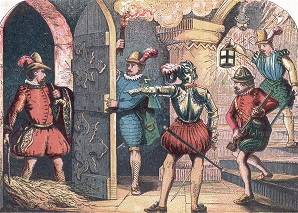 После пыток Гай Фокс выдал своих сообщников и рассказал все тайны заговора. Позже все виновные в заговоре были публично казнены, однако до сих пор в этой истории остается много загадок.Некоторые историки считают, что спланировал заговор сам Яков I, чтобы укрепить свою власть, поскольку невозможно было незаметно провернуть посторонним людям все свои дела на территории, близкой к Парламенту.Бочки с порохом были обезврежены, люди, живущие рядом и узнавшие о грозившей им опасности, тут же начали праздновать свое спасение. Они разжигали костры, кто-то изготовил первое в истории чучело Гая Фокса, чтобы сжечь его.Эта же традиция с повсеместными кострами, дополненная фейерверками и взрывающимися петардами, дошла и до нашего времени.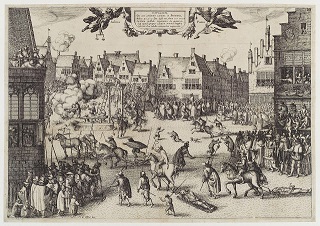 Ночь Гая Фокса сегодняКаждый школьник в Англии знает детский стишок «Remember, remember the fifth of November», что в переводе означает «Помним, помним не зря пятый день ноября».Ночь Гая Фокса не считается государственным праздником, но до 1959 года все жители Великобритании должны были принимать участие в праздновании этого дня.Сейчас религиозная составляющая этого праздника ушла в прошлое, а день Гая Фокса часто называют Днем фейерверков или Днем костров. Считается, что фейерверки в Англии обрели популярность только благодаря этому празднику.Уснуть в эту ночь не удается никому, поэтому улицы полны народу. Каждый уважающий себя англичанин в ночь Гая Фокса запускает в небо петарды или фейерверки, возит тележки с костром, сжигает специально сделанное чучело Гая Фокса или просто поддерживает других криками и аплодисментами.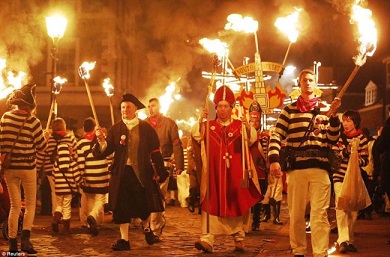 Стоит сказать, что праздник не ограничивается одним днем. Задолго до ночи Гая Фокса люди начинают «репетировать» взрывы и фейерверки. В ближайшие к 5 ноября выходные в парках проводят костюмированные представления и мероприятия для всех членов семьи.Также день Гая Фокса отмечают и в нескольких бывших колониях Великобритании – в Австралии, Южной Африке, Новой Зеландии, в некоторых провинциях Канады.Кроме веселой и шумной традиции празднования, сохранилась и еще одна традиция, связанная с днем Гая Фокса. Перед началом каждой сессии парламента теперь проводят особую церемонию осмотра всех подвальных помещений здания.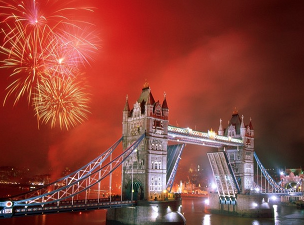 Шутливой традицией в Англии, связанной с 5 ноября, считается приготовление печенья (рецепты могут быть различными), когда в одно из них кладут острый порошок чили. Тот, кому достанется именно это печенье, получит незабываемый фейерверк еще и во рту.Распространение символовСтоит сказать, что просторечное обращение «парень» или «guy» пошло именно от имени отрицательного главного героя этого дня – Гая Фокса. Сначала словом «гай» обозначали его чучело, сжигаемое на 5 ноября, затем – чучело в общем смысле, еще позже – плохо одетого молодого человека, а теперь в разговорном английском часто так называют любого парня или молодого человека.Большое распространение в современном мире получила маска Гая Фокса, которая известна всем, кто смотрел фантастический фильм «“V” значит Вендетта». Ее также называют маской Анонимуса или маской Вендетта.Эта маска действительно похожа своими чертами – тонкими усиками и остроконечной аккуратной бородой – на своего прототипа.Но рассматривается она не в контексте того, что Гай Фокс трусливый и подлый человек и предатель, а человек, который смог бросить вызов власти и бороться за правду.Создатель образа этой маски – художник Дэвид Ллойд – считает, что создал символ, за который можно спрятаться, но при этом выразить свою индивидуальность.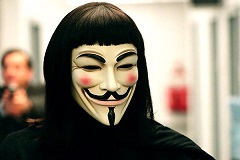  У современной молодежи в разных странах эта маска символизирует протест против тирании, коррупции, огромных корпораций и вообще нынешнего экономического и политического строя. Хотя есть в этом некоторое противоречие.Покупая маску Гая Фокса, человек увеличивает доходы огромной корпорации «Warner Brothers», хотя с ней и ей подобными он и борется.